BULLETIN 2013-22                                                                          June 18, 2013 Department of LaborEmployment and Training  AdministrationOffice of Apprenticeship (OA)Distribution:A-541 HeadquartersA-544 All Field TechA-547 SD+RD+SAA+; Lab.Com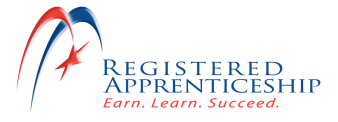 Subject:  Revision to Existing Apprenticeable Occupation:  Transit Rail Vehicle Maintenance Technician Code: 200Symbols: DSNIP/KSLDistribution:A-541 HeadquartersA-544 All Field TechA-547 SD+RD+SAA+; Lab.ComAction: ImmediatePURPOSE:  To inform the staff of OA, State Apprenticeship Agencies (SAA), Registered Apprenticeship program sponsors, and other Registered Apprenticeship partners of a revision to an existing apprenticeable occupation:                                          Transit Rail Vehicle Maintenance Technician                                          Existing Title:  Car Repairer (Railroad Equipment)                                          O*NET-SOC Code:  49-3043.00                                          RAPIDS Code:  0642R-HY                                                                       Training Term:  5,400 hours                                          Type of Training:  Hybrid BACKGROUND:  The occupation Transit Rail Vehicle Maintenance Technician was submitted by Mr. Mark Dysart on behalf of the Transportation Learning Center, for apprenticeability determination for a revision to the title, type of training and the term.  The revision of Transit Rail Vehicle Maintenance Technician has changed the type of training from time-based to hybrid.  The time-based approach was 8,000 OJL hours; the hybrid approach has a minimum of 5,400 of OJL hours.  ACTION:  The OA staff should familiarize themselves with this bulletin and the attached Work Process Schedule and Related Instruction Outline, as a source for developing apprenticeship standards and/or providing technical assistance.If you have any questions, please contact Ken Lemberg. Apprenticeship and Training Representative, at the Division of Standards and National Industry Promotion at (202) 693-3836.NOTE:  This bulletin is being sent via electronic mail.  Attachments:PURPOSE:  To inform the staff of OA, State Apprenticeship Agencies (SAA), Registered Apprenticeship program sponsors, and other Registered Apprenticeship partners of a revision to an existing apprenticeable occupation:                                          Transit Rail Vehicle Maintenance Technician                                          Existing Title:  Car Repairer (Railroad Equipment)                                          O*NET-SOC Code:  49-3043.00                                          RAPIDS Code:  0642R-HY                                                                       Training Term:  5,400 hours                                          Type of Training:  Hybrid BACKGROUND:  The occupation Transit Rail Vehicle Maintenance Technician was submitted by Mr. Mark Dysart on behalf of the Transportation Learning Center, for apprenticeability determination for a revision to the title, type of training and the term.  The revision of Transit Rail Vehicle Maintenance Technician has changed the type of training from time-based to hybrid.  The time-based approach was 8,000 OJL hours; the hybrid approach has a minimum of 5,400 of OJL hours.  ACTION:  The OA staff should familiarize themselves with this bulletin and the attached Work Process Schedule and Related Instruction Outline, as a source for developing apprenticeship standards and/or providing technical assistance.If you have any questions, please contact Ken Lemberg. Apprenticeship and Training Representative, at the Division of Standards and National Industry Promotion at (202) 693-3836.NOTE:  This bulletin is being sent via electronic mail.  Attachments:PURPOSE:  To inform the staff of OA, State Apprenticeship Agencies (SAA), Registered Apprenticeship program sponsors, and other Registered Apprenticeship partners of a revision to an existing apprenticeable occupation:                                          Transit Rail Vehicle Maintenance Technician                                          Existing Title:  Car Repairer (Railroad Equipment)                                          O*NET-SOC Code:  49-3043.00                                          RAPIDS Code:  0642R-HY                                                                       Training Term:  5,400 hours                                          Type of Training:  Hybrid BACKGROUND:  The occupation Transit Rail Vehicle Maintenance Technician was submitted by Mr. Mark Dysart on behalf of the Transportation Learning Center, for apprenticeability determination for a revision to the title, type of training and the term.  The revision of Transit Rail Vehicle Maintenance Technician has changed the type of training from time-based to hybrid.  The time-based approach was 8,000 OJL hours; the hybrid approach has a minimum of 5,400 of OJL hours.  ACTION:  The OA staff should familiarize themselves with this bulletin and the attached Work Process Schedule and Related Instruction Outline, as a source for developing apprenticeship standards and/or providing technical assistance.If you have any questions, please contact Ken Lemberg. Apprenticeship and Training Representative, at the Division of Standards and National Industry Promotion at (202) 693-3836.NOTE:  This bulletin is being sent via electronic mail.  Attachments: